Беседа с детьми старшего дошкольного возраста «История георгиевской ленточки»Цель: Познакомить детей с символом Дня Победы, рассказать об истории возникновения георгиевской ленточки, воспитывать интерес и уважение к историческому прошлому своей Родины.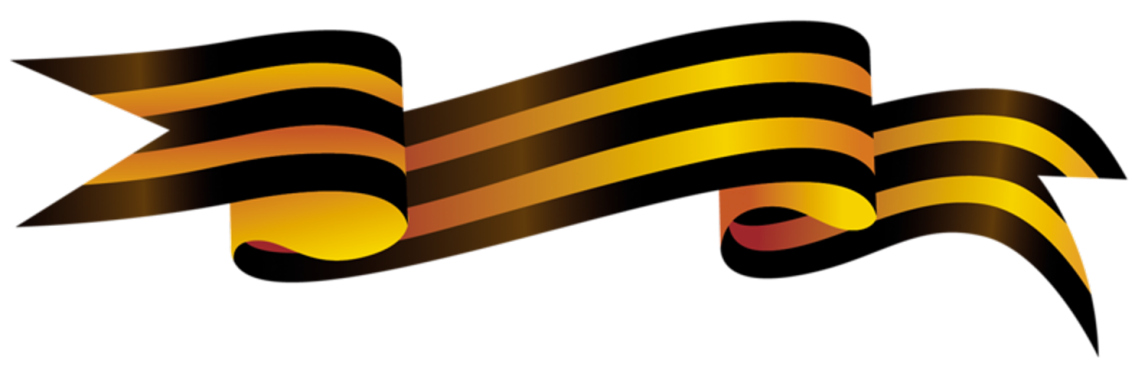 Дайте ребенку георгиевскую ленточку, и вместе рассмотрите  ее. - А что за ленточка у тебя сейчас в руках? Какие цвета есть на ленточке, как ты думаешь, что они обозначают?Черный цвет обозначает цвет пороха, а желтый - цвет огня. А называется она георгиевской, потому что на нее прикреплялся орден Георгия. Орден Георгия был учрежден в 1769 году. Он давался только за конкретные подвиги в военное время "тем, кои... отличили себя особливым каким мужественным поступком или подали мудрые и для нашей воинской службы полезные советы". Это была исключительная воинская награда. Георгиевская лента присваивалась также некоторым знакам отличия, жалуемым воинским частям, - Георгиевским серебряным трубам, знаменам, штандартам и т.д. многие боевые награды носились на Георгиевской ленте, или она составляла часть ленты. В годы Великой Отечественной войны, продолжая боевые традиции русской армии, 8 ноября 1943 года был учрежден орден Славы трех степеней. Его статут так же, как и желто-черная расцветка ленты, напоминали о Георгиевском кресте. Затем георгиевская лента, подтверждая традиционные цвета российской воинской доблести, украсила многие солдатские и современные российские наградные медали и знаки.  - Где ты видел такие георгиевские ленты, как ты думаешь, почему они там находились? В канун празднования Дня Победы каждый человек надевает себе на одежду, руку, сумку или антенну автомобиля Георгиевскую ленточку в знак памяти о героическом прошлом, выражая уважение к ветеранам, отдавая дань памяти павшим на поле боя, благодарность людям, отдавшим все для фронта в годы Великой отечественной войны. - А ты хочешь носить на своей одежде такую ленточку, почему?Ты можешь взять эту ленточку и повесить себе на одежду в честь памяти о погибших и победивших в Великой Отечественной войне!Неугасима память поколения Войны не хотим мы нигде, никогда,И память тех, кого так свято чтим, Пусть мир будет в мире везде иДавайте, люди, встанем на мгновенье всегда!И в скорби постоим и помолчим.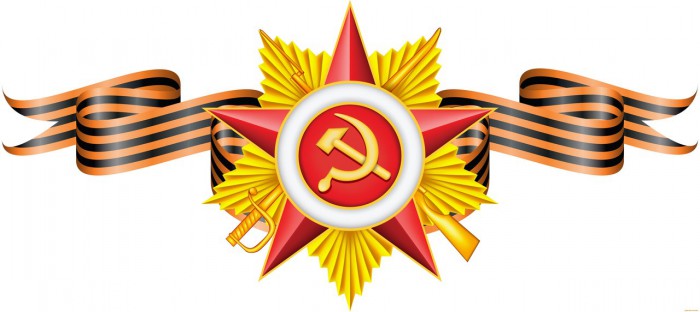 